                                                                                        Приложение № 1 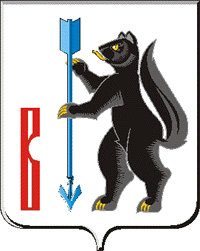 АДМИНИСТРАЦИЯ ГОРОДСКОГО ОКРУГА ВЕРХОТУРСКИЙП О С Т А Н О В Л Е Н И Еот ___________2018 г. № ______                                               г. Верхотурье  О предоставлении  Курилову Андрею Сергеевичу  разрешения на условно разрешенный вид использования  земельного участка Рассмотрев обращение Курилова Андрея Сергеевича, в соответствии со статьей 39 Градостроительного кодекса Российской    Федерации, с учетом  заключения Комиссии по подготовке проекта Правил землепользования и застройки  городского округа Верхотурский по вопросу предоставления разрешений на условно  разрешенный вид использования земельных участков от  17.09.2018 г., рекомендаций Комиссии по подготовке проекта Правил землепользования и застройки  городского округа Верхотурский, руководствуясь Уставом городского округа Верхотурский,ПОСТАНОВЛЯЮ:          1. Предоставить Курилову Андрею Сергеевичу, разрешение на условно  разрешенный вид   использования  земельного  участка  с кадастровым номером 66:09:0201004:75, расположенного по адресу: Свердловская область, Верхотурский район, поселок Привокзальный, улица Трактовая, 6Д – «предприятия общественного питания».2. Курилову Андрею Сергеевичу обратиться через ГБУ СО «Многофункциональный центр» городского округа Верхотурский в Управление Росреестра по Свердловской области с заявлением о внесении изменений в  характеристики земельного участка с кадастровым номером 66:09:0201004:75, в части разрешенного использования в соответствии с настоящим постановлением.3. Опубликовать настоящее постановление в информационном           бюллетене «Верхотурская неделя» и разместить на официальном сайте           городского округа Верхотурский.4. Постановление вступает в силу с момента опубликования.5. Контроль  исполнения настоящего постановления  оставляю за собой.                                Главагородского округа Верхотурский	                                                   А.Г.Лиханов Приложение № 2	Проект внесения измененийПравил землепользования и застройки городского округа Верхотурский в части установления предельных (минимальные и  (или) максимальные) размеров приквартирных земельных участков и предельных параметров разрешенного строительства, реконструкции в территориальной зоне Ж-2- зона застройки малоэтажными жилыми домами секционного и блокированного типовВнести следующие изменения в часть 2 статьи 47.2 «Градостроительные регламенты. Жилые зоны» в предельные (минимальные и  (или) максимальные) размеры приквартирных земельных участков и предельные параметры разрешенного строительства, реконструкции абзац следующего содержания:Минимальный размер земельного участка – 1000 кв.м.;Максимальный размер земельного участка – 6000 кв.м.